Уважаемые партнеры,Мы хотим предложить Вам еще один инструмент для привлечения клиентов внутри Ваших стран для покупки недвижимости за рубежом.Предлагаем Вам установить ссылку - “Мы на Realting.com” https://realting.com/ru/company Образцы кнопки «Мы на Realting.com»:Инструкция по размещениюУстановить кнопку «Мы на Realting.com» на сайте “Агентства недвижимости”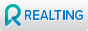 Образец кода кнопки:<!-- Realting.com button--><a href="https://realting.com/ru/agencies/realting-com~1" target="_blank"><img src="https://realting.com/main/images/icons/88x31-gray.png" width="88" height="31" alt="Название агентства на Realting.com"></a><!--End Of Realting.com button-->где:●	alt="…” - необходимо подставить название своего агентства вместо «Название агентства на Realting.com»;●	https://realting.com/ru/company - ссылка на страницу вашего агентства на портале realting.com;●	путь к кнопке «Мы на Realting.com» на сайте Realting.com:https://realting.com/main/images/icons/88x31-gray.png Не допускается:Любыми путями препятствовать индексации кода поисковыми системами, в том числе с использованием тега <noindex> или атрибута ссылки nofollow;Изменять адреса ссылок, размещенных в коде кнопки;Скрывать (делать невидимой) от пользователей кнопку.Порядок размещения кода кнопки:Код кнопки необходимо разместить на всех страницах сайта;Чтобы кнопка не мешала пользователям, её можно разместить в нижней части сайта - футере. Стилями её можно оформить таким образом, чтобы она не нарушала целостность дизайна сайта;На статическом сайте (без системы управления сайтом) размещение кода кнопки на каждой странице производится вручную. Для этого требуется подключиться к сайту по FTP и в каждый html-файл сайта вставить код. Разумеется, делать это следует очень аккуратно, чтобы не нарушить вёрстку страниц и не навредить работе сайта;На динамическом сайте кода кнопки можно разместить двумя способами:через систему управления сайтом. Если это было предусмотрено при разработке сайта, то в панели управления сайтом («админке сайта») должно быть поле, в которое можно вставить код кнопки и сохранить изменения. Преимущество данного подхода заключается в том, что Вам не потребуется доступ к сайту по FTP;вручную в шаблоне сайта. Данный подход похож на работу со статическим сайтом. Только размещать код вручную придётся всего в нескольких файлах шаблона сайта.В случае если в шаблонах используется экранирование кавычек, то не забудьте это сделать и с кавычками в коде кнопки.На заметку! Если Вы не уверены в том, что сделаете всё корректно, то лучше сразу обратитесь к специалистам, которые осуществляют техническую поддержку Вашего сайта.После выполнения всех манипуляций не забудьте проверить работоспособность своего сайта. А также убедитесь, что кнопка заработала. Для этого достаточно кликнуть по ней и перейти в раздел агентств недвижимости.По техническим вопросам размещения кнопок и кода Вы можете обратиться:IT Менеджер:СергейТел.: +375 (29) 736-80-72, E-mail: it@realting.com 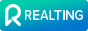 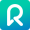 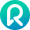 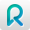 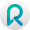 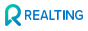 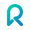 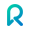 Образец кнопки:Ссылка:https://realting.com/main/images/icons/88x31-gradient.png https://realting.com/main/images/icons/88x31-gray.png https://realting.com/main/images/icons/88x31-white.png https://realting.com/main/images/icons/30x30-gradient.png https://realting.com/main/images/icons/30x30-gray.png https://realting.com/main/images/icons/30x30-white.png https://realting.com/main/images/icons/circle-gradient.png https://realting.com/main/images/icons/circle-gray.png https://realting.com/main/images/icons/circle-white.png 